INTERIM AGENDA FOR THE MEETING OF ST DAY PARISH COUNCILI hereby give you notice that St Day Parish Council meeting will be held on Monday 9th May, 2022 commencing promptly at 7.00pm. Physical Public Attendance within the current guidelines is allowed. Welcome and any apologies2.		Public Participation (to be limited to 15 minutes)  4.       	Declarations of Personal and Prejudicial Interests relating to items on the agenda5.       	Cornwall Councillor’s reportConfirmation of minutes from meeting held on 04.04.227.	Election of Parish Council Chairperson for the year 2022/238.	Election of Parish Council Vice Chairperson for the year 2022/239.	Election of representative to the Mining Villages Regeneration Group and Community Network Panel for 	the year 2022/2310.	Election of representative to the Community Network Panel (CPIR) for the year 2022/2311.	Election of representative to the Police Liaison Group for 2022/2312. 	Election of representative to the United Downs Geothermal Liaison Group for 2022/2313.	Election of Public Transport representative for the year 2022/2314.	Election of Public Footpath representative for the year 2022/2315.	Election of Minor Works representative for the year 2022/2316.	Election of Climate Change representative for the year 2022/2317.	Appointment of Tree Warden 2022/2318.	Register of Members’ Interests updates19.	Matters arising  20.		Planning:20.1 	To receive and comment on planning applicationsApplication PA22/03605 - Proposed rear and side extension -  5 Wheal Gorland Road St Day Cornwall TR16 5LT Application PA22/02802 - Application for discharge of planning obligation dated 28.07.1992 attached to decision W2/89/01728/O to allow sale of land separately to agricultural dwelling - Greenbank Farm St Day Road RedruthApplication PA22/04033 - Outline application for proposed construction of single dwelling with all matters reserved, except access - Land Adjacent To Fairfield Telegraph Hill St Day TR16 5AH20.2 	To receive and comment on planning applications received too late to be included on Interim Agenda 20.3 	To report any planning problems or possible breaches 21.	 	Correspondence / communications received22.	 	Accounts / banking23.   	To approve and sign the Annual Return, 2021/22, section 1 for Audit 24.   	To approve and sign the Annual Return, 2021/22, section 2 for Audit25.		Traffic and roads26. 		Report on any external meetings attended27. 		Upcoming Meetings28.  		Date of the next meeting - Monday 13th June                                             a.  Speed Watchb.  Current year projects/events c.  Surgery Facilitiesd. Climate Update e. Burial Ground and churchyardf.  Bins and dog foulingg. Footpaths, play areas and gardens h. Neighbourhood development plani.  Minor Worksj. Grant Requestsk. Any matters arising, between printing of agenda and meeting date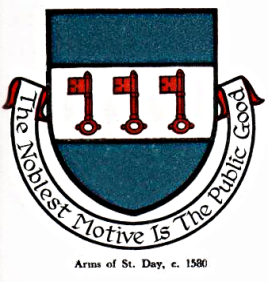 